ATS, ATS West, Chemistry, CIRA Buildings and LotParking areas are in good conditionGravel parking on south side to remain gravel dependent on need, originally created for Solar HouseIndividuals working at CIRA utilize gravel lot due to overflow from ATS WestRoadway south of CIRA is fire lane (history of fire in this area)Signage for fire lane south of CIRA has been damaged and needs to be replacedParking west of ATS West building is under a bondATS West ADA parking is utilized, evaluate need for additional ADA to accommodate student/visitorNeed for additional visitor parkingLot maintenance is a concern to ensure facilities can care for lots, plowing snowIf future parking demand is not met with adequate spacing Parking and Transportation will consider viable options to expand parkingVehicles parked at Chemistry loading area need power connectivity Intermittent power needs for up to 3 vehicles plus trailerDepartment vehicles (CIRA 1, ATS 4)Current state vehicle spaces designated in ATS parking close to buildingstate service space could be moved to allow for visitor parking5-10 visitors dailyLess frequent events +100 visitors (current plan to host 120 kids)Overflow event parking option neededParking on Laporte is not allowed by county (county owns along sides or roadway), city recently took over ownership of the roadFuture building plans, primary focus to accommodate current employees, anticipate growthCommitment cost match to fund building, estimating year before construction plans startTelecom and facilities located in building east of ATS WestAlternative Parking and TransportationParking and Transportation are investing in design plan and advocating for connector Road to support future campus shuttleConsider alternative shuttle options, on demand optionEvaluating transit turn/drop off area at B.W. Picket Equine Center.  Four routes currently go by the Equine Center so area may offer opportunity for transit turn around. Need for yearround transit options (summer routes)Evaluate remote parking option near Transit hubNeed bike path along Laporte and along roadway leading up to Atmospheric Science buildingsDeliveriesAir/gas deliveries are only unloaded at Chemistry building, north side loading dock Additional signage to enforce no parking or blocking loading areas (ATS & ATS W loading areas)Loading area south of Atmospheric Science building difficult to maneuver in space providedOther ItemsNeed lights on Laporte for safetyLighting is not adequate in Atmospheric Science parking areasConsider on demand lighting with sensors at entry/exit door so lights are adequate prior to exiting and then dim with no activity.Parking and Transportation will draft plans from the details shared by users in these location specific meetings. Gathering details specific to build maintenance and improvement cost estimates and ensure future plans drafted meet user/operational needs. Wayfinding signage needed on campus to direct visitors and individuals coming onto campus.Consider kiosk available to provide information and assistance to visitorsReported that individuals are not traveling to Foothills Campus from Main CampusConsideration given to Foothills campus for designated dining, meeting and food areaconsider a building on Laporte between Atmospheric Science and Daryl B. Simons building. LSC is considering dining optionsCurrent proposal to have food services at ATS and meeting roomSpace is not staffed however would provide fresh food optionsSimilar consideration/proposal for area off Rampart RdParking Lot Construction & PermittingPermit cost < Main Campus and offer multiple permit options, to include remote option similar to main campusConsider remote, lower cost option at B.W. Pickett Equine CenterParking and Transportation have not yet considered multiple remote parking areas on Foothills campus when asked if open field west of ATS might be considered.Permitting onlineNotes below were receive prior to meeting and included in meeting handout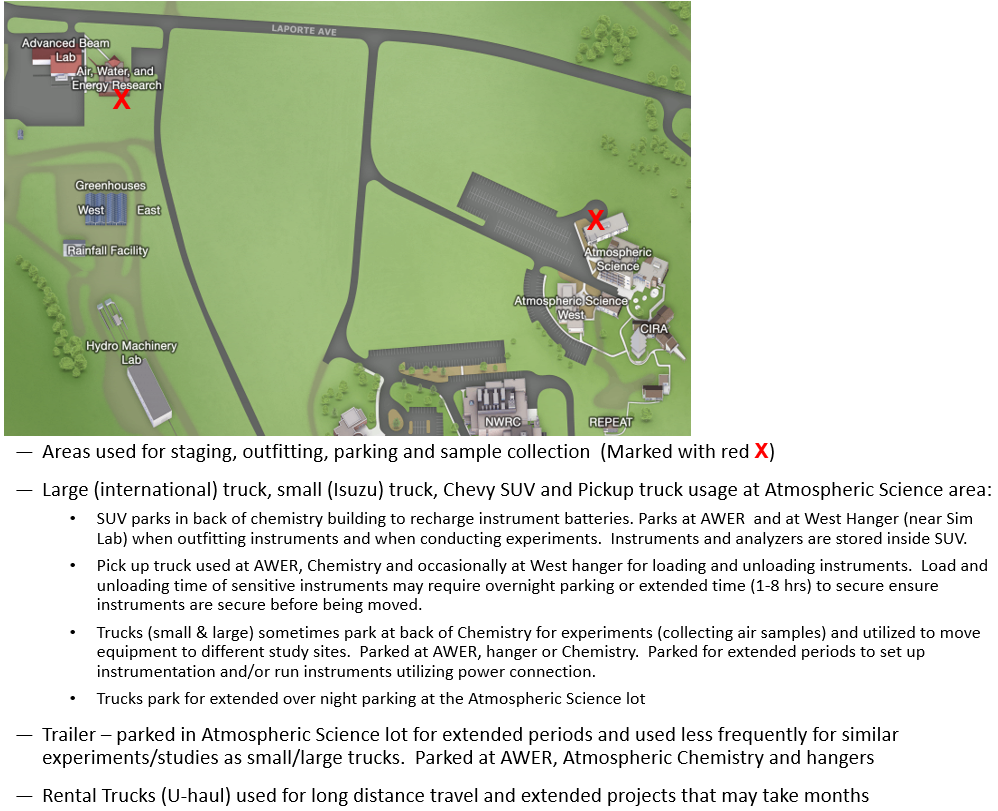 